Základní škola a mateřská škola Přáslavice,  příspěvková organizace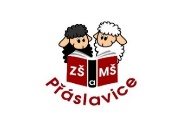 Žádost o povolení individuálního předškolního vzděláváníJméno žadatele (zákonného zástupce dítěte):Adresa žadatele:Tel. žadatele:E-mail žadatele:V souladu s § 34b zákona č. 561/2004 Sb., o předškolním, základním, středním, vyššímodborném a jiném vzdělávání (školský zákon), žádám o povolení individuálníhopředškolního vzdělávání pro mého syna /mou dceru:Jméno a příjmení:Datum narození: Rodné číslo:Trvalé bydliště dítěte:V Přáslavicích  dne: 		Podpis žadatele::